Управление методической работой в образовательном учреждении в условиях введения новых образовательных стандартовАвтор  учитель биологии МБОУ ООШ № 5 имени Героя Советского Союза П.А. Михайличенко г. Ейска МО Ейский район Руденко Т.Н.Актуальность выбранной темы.  Значимый этап инновационного развития, связанный с введением ФГОС  реализуется в отечественной системе образования. Требуются новые подходы к целеполаганию, отбору содержания образования, координации форм и методов организации образовательного процесса. В России, в условиях модернизации образования, важной задачей методической службы образовательного учреждения становится обеспечение  реализации новых приоритетов образовательной политики, помощь педагогам в достижении высокого уровня  профессиональной деятельности, научно-методическое сопровождение  инновационных процессов  и определяется актуальность исследования.Повышение  компетентности педагогов, разработка новых подходов к построению модели методической работы в школе приобретает особую актуальность.Цель исследования – научное обоснование и разработка модели управления методической службой для образовательного учреждения. Объект исследования - методическая служба в образовательном учреждении.Предмет исследования  -  формы,  методы,  методики реализации функций управления методической работой в образовательном учреждении.Гипотеза исследования - эффективность управления методической работой в современной школе может быть повышена за счёт создания целостной и в то же время вариативной методической службы в образовательном учреждении, что должно привести к более полному и эффективному удовлетворению профессиональных запросов, интересов в деятельности педагогов и руководителей школы.База исследования МБОУ ООШ № 5 имени Героя Советского Союза П.А. Михайличенко г. Ейска МО Ейский район Главное в методической работе - оказание реальной, действенной помощи педагогуСпециальный комплекс практических мероприятий, базирующийся на достижениях науки, передового, педагогического опыта и направленный на всестороннее повышение компетентности и профессионального мастерства каждого учителя и составляет основу методической работы в школе. Этот комплекс ориентирован на повышение творческого потенциала педагогического коллектива в целом, а в конечном счете - на повышение качества и эффективности образовательного процесса: роста уровня образованности, воспитанности и развития учащихся.Методическая работа в школе осуществляется через мо шмс, педсоветы.( Рис 1).Структура методической службы в образовательном учрежденииПедсовет				Директор			Профсоюзный									комитет				       Заместители			Аттестационная					директора			комиссия				      Школьный			Педагог-психолог				     методический                                                совет				    Руководители			методических объединенийМО учителей		МО естественно-научного		МО гуманитарногоначальных					цикла					циклаклассовМО классных				МО творческо-спортивногоруководителей						циклаКурсовая подготовка - Участие в работе-    Открытые уроки,     -    Обобщение				ШМО,РМО             мероприятия		      опытаФормы методической работы, применяемые в образовательном учреждении:Индивидуальные формы:- создание собственной папки достижений (портфолио);- создание методической копилки; - самообразование;- посещение уроков и внеклассных мероприятий у коллег и т.д.- работа над собственной методической темой;Коллективные формы работы:- методические недели; - теоретические семинары (доклады, сообщения) ;- педагогическая мастерская;- работа над единой методической темой;- конкурсы педагогического мастерства. Для оценки  методической работы администрация образовательного учреждения применила существующие определенные критерии и показатели:Критерий  №1: оценка результативности методической работы (за отчетный период)Критерий №2: оценка процесса управления методической работой Критерий №3: оценка условий для осуществления эффективной методической работыС целью определения направления работы методической службы образовательного учреждения были проведены следующие мониторинговые работы:Анкета «Школа глазами учителя»;Диагностическая анкета успешности учителя;Анкета по выявлению степени удовлетворенности;Оценка компетентности педагогов и сплоченности коллектива.Выявленные проблемыПрофессиональное выгорание Высокая педагогическая нагрузка Отсутствие материального стимулирования Неудовлетворенность работой мо  и шмс , рмо в оказании методической помощи в проектировании уроков согласно требованиям  ФГОС .Полученные результаты мониторинговых исследований позволило запланировать и провести следующие мероприятия:1.Анализ и прогнозирование ситуации; 2.Планирование мероприятий с целью повышение профессионального роста (, аттестация, семинары, курсы, педагогические мастерские, взаимопосещение уроков и внеклассных мероприятий, индивидуальные консультации и т.д);3. Организация и контроль;4. Координация  и регулирование в реализации мероприятий;5. Стимулирование ( материальное и моральное)Итогом  проведенной работы стали следующие результаты:Курсы повышения квалификации: если 2017-2018 учебном году только 3)% преподавателей имели курсы повышения квалификации, 2018-2019- 81 %, то к концу 2019-2020 учебного года количество педагогов прошедших курсы повышения квалификации составляло -97% (Рис.2).Рис.2.Следует отметить  профессиональный рост педагогического коллектива за  2017-2020 учебный год проявившейся  следующих позициях (Рис.3). Количество сертификатов, подтверждающих опубликование методических материалов  увеличилось на 68%;Количество дипломов, подтверждающих участие в    научно-практических конференциях  увеличилось  на 54%;Количество прослушанных вебинаров увеличилось на 53%;Количество прошедших педагогическое тестирование на 40%;Участие в конкурсах краевого и всероссийского уровня на 6%;Участие в методических семинарах, педагогических чтениях, педагогических мастерских в ОУ и районного уровня увеличилось на 49%.Рис.3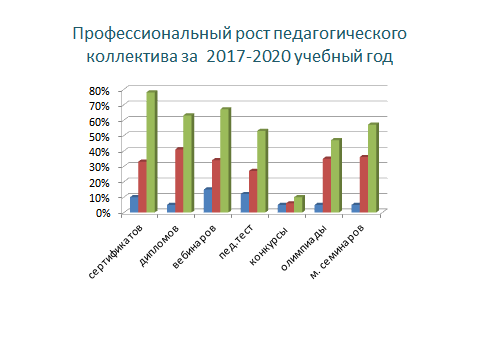 Процесс управления методической работой подчинен строгим законам. Главное в управлении методической работой создать систему с тесной взаимосвязью всех ее элементов. Прекрасно организованная и проводимая методическая работа является важной составляющей общей картины школьной жизни. Результатом успешности реализации  инновационно-методических программ будет повышение профессионализма учителя и рост качества образования обучающихся. Создания целостной и в то же время вариативной методической службы в образовательном учреждении, приводящей к более полному и эффективному удовлетворению профессиональных запросов педагогов и руководителя школы является эффективным управлением методической работой в современной школе.